196642, Санкт-Петербург, пос. Петро-Славянка,  ул. Труда, 1 тел./факс 462-13-04e-mail: maps@pochtarf.ru ОКПО 49008119  ОКАТО 40277552000 ИНН/КПП 7817032637/781701001решениеПРОЕКТ«О внесении изменений в Решение Муниципального Совета 18/2 от 25.12.2013 г. «Об утверждении бюджета МО п. Петро-Славянка на 2014 год»Руководствуясь Законом РФ «Об общих принципах организации местного самоуправления в Российской Федерации» № 131-ФЗ от 06.10.2003 г., Законом СПб «Об организации местного самоуправления в Санкт-Петербурге» № 420-79 от 23.09.2009 г., Бюджетным Кодексом РФ, Положением о бюджетном процессе в муниципальном образовании п. Петро-Славянка, Муниципальный Совет МО п. Петро-Славянка,РЕШИЛ: Внести изменения в Решение Муниципального Совета МО п. Петро- Славянка №18/2 от 25.12.2013 г. «Об утверждении бюджета муниципального образования пос. Петро- Славянка на 2014 год»: Пункт 11 Решения № 18/2 от 25.12.2013 г. «Об утверждении бюджета муниципального образования пос. Петро- Славянка на 2014 год» изложить в следующей редакции: «Утвердить общий объем бюджетных ассигнований, направляемых на исполнение публичных нормативных обязательств в размере  331,4 тыс.руб. согласно приложению №4 к настоящему Решению.» Приложение № 2 к Решению изложить согласно приложению № 2 к настоящему Решению.   Приложение № 4 к Решению изложить согласно приложению № 4 к настоящему Решению.   Приложение № 7 к Решению изложить согласно приложению № 7 к настоящему Решению.Решение вступает в силу с момента опубликования. Приложения:Ведомственная структура расходов местного бюджета МО п. Петро-Славянка на 2014 год.Объем бюджетных ассигнований, направляемых на исполнение публичных нормативных обязательств местного бюджета МО п. Петро-Славянка на 2014 год.Распределение бюджетных ассигнований местного бюджета внутригородского муниципального образования Санкт-Петербурга поселка Петро-Славянка на 2014 год.Глава муниципального образования,исполняющий полномочияпредседателя Муниципального Совета  						                       Козыро Я.В.	                                                                    Приложение № 2                           к Решению Муниципального Совета  МО                           п. Петро- Славянка №18/2 от 25.12.2013г.                                                                                                                   (в ред. Решения №   от            )Ведомственная структура расходов местного бюджета МО п. Петро-Славянка на 2014 год.Главными распорядителями бюджетных средств МО п. Петро- Славянка являются - Местная Администрация МО п. Петро-Славянка. Код ГРБС – 895.Муниципальный Совет МО п. Петро-Славянка. Код ГРБС – 955.Избирательная комиссия МО п. Петро-Славянка. Код ГРБС – 947.Приложение № 4 к Решению Муниципального Совета МО п. Петро – Славянка №18/2   от  25.12.2013г.                                                                                                (в ред. Решения  №    от            )Объем бюджетных ассигнований, направляемых на исполнение публичных нормативных обязательств местного бюджета МО п. Петро- Славянка на 2014 год Приложение № 7                              к Решению Муниципального СоветаМО                                      п. Петро – Славянка №18/2   от   25.12.2013г.                                                                                                             (в ред. Решения №    от              )Распределение бюджетных ассигнований местного бюджета внутригородского муниципального образования Санкт-Петербурга поселка Петро-Славянкана 2014 год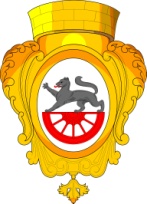 МУНИЦИПАЛЬНЫЙ СОВЕТвнутригородского муниципального образования Санкт- Петербурга поселка Петро-Славянка№ п/пНаименованиеКод ГРБСКод раздела подразделаКод целевой статьиКод вида расходовСумматыс.руб.№ п/пНаименованиеКод ГРБСКод раздела подразделаКод целевой статьиКод вида расходовСумматыс.руб.МУНИЦИПАЛЬНЫЙ СОВЕТ9552 596,51.Функционирование высшего должностного лица субъекта Российской Федерации и муниципального образования95501021 311,11.1.Глава муниципального образования9550102002 01 001 311,11.1.1Расходы на выплаты персоналу в целях обеспечения выполнения функций государственными (муниципальными) органами, казенными учреждениями, органами управления государственными внебюджетными фондами9550102002 01 001001 311,1Расходы на выплаты персоналу государственных (муниципальных) органов9550102002 01 001201 311,12.Функционирование законодательных (представительных) органов государственной власти и представительных органов муниципальных образований95501031 271,62.1.Аппарат представительного органа муниципального образования9550103002 04 001147,42.1.1Расходы на выплаты персоналу в целях обеспечения выполнения функций государственными (муниципальными) органами, казенными учреждениями, органами управления государственными внебюджетными фондами9550103002 04 00100878,4Расходы на выплаты персоналу государственных (муниципальных) органов9550103002 04 00120878,42.1.2Закупка товаров, работ и услуг для государственных (муниципальных) нужд9550103002 04 00 200262,5Иные закупки товаров, работ и услуг для обеспечения государственных (муниципальных) нужд9550103002 04 00240262,52.1.3.Иные бюджетные ассигнования9550103002 04 008006,5Уплата налогов, сборов и иных платежей9550103002 04 008506,52.2.Компенсация депутатам, осуществляющим свои полномочия на непостоянной основе, расходов в связи с осуществлением ими своих мандатов9550103002 03 02124,22.2.1Расходы на выплаты персоналу в целях обеспечения выполнения функций государственными (муниципальными) органами, казенными учреждениями, органами управления государственными внебюджетными фондами9550103002 03 02100124,2Пособия и компенсации гражданам и иные социальные выплаты, кроме публичных нормативных социальных выплат9550103002 03 02120124,23Профессиональная подготовка, переподготовка и повышение квалификации955070513,83.1Расходы на подготовку, переподготовку и повышение квалификации выборных должностных лиц местного самоуправления, депутатов представительного органа, а также муниципальных служащих и работников муниципальных учреждений9550705428010113,83.1.1Закупка товаров, работ и услуг для государственных (муниципальных) нужд9550705428010120013,8Иные закупки товаров, работ и услуг для обеспечения государственных (муниципальных) нужд9550705428010124013,8ИЗБИРАТЕЛЬНАЯ КОМИССИЯ947415,81.Проведение выборов в представительные органы муниципального образования9470107415,81.1.Проведение выборов в представительные органы муниципального образования94701070200101415,81.1.1Закупка товаров, работ и услуг для государственных (муниципальных) нужд94701070200101200415,8Иные закупки товаров, работ и услуг для обеспечения государственных (муниципальных) нужд94701070200101240415,8МЕСТНАЯ АДМИНИСТРАЦИЯ89533 938,21.Функционирование Правительства Российской Федерации, высших исполнительных органов государственной власти субъектов Российской Федерации, местных администраций89501045 850,31.1.Глава Местной Администрации (исполнительно- распорядительного органа муниципального образования )8950104002 05 001 042,11.1.1Расходы на выплаты персоналу в целях обеспечения выполнения функций государственными (муниципальными) органами, казенными учреждениями, органами управления государственными внебюджетными фондами8950104002 05 001001 042,1Расходы на выплаты персоналу государственных (муниципальных) органов8950104002 05 001201 042,11.2.Содержание и обеспечение деятельности местной администрации по решению вопросов местного значения8950104002 06 014 802,91.2.1Расходы на выплаты персоналу в целях обеспечения выполнения функций государственными (муниципальными) органами, казенными учреждениями, органами управления государственными внебюджетными фондами8950104002 06 011003 452,9Расходы на выплаты персоналу государственных (муниципальных) органов8950104002 06 011203452,91.2.2.Закупка товаров, работ и услуг для государственных (муниципальных) нужд8950104002 06 012001 300,0Иные закупки товаров, работ и услуг для обеспечения государственных (муниципальных) нужд8950104002 06 012401 300,01.2.3.Иные бюджетные ассигнования8950104002 06 0180050,0Уплата налогов, сборов и иных платежей8950104002 06 0185050,01.3.Расходы на исполнение государственного полномочия по составлению протоколов об административных правонарушениях8950104002 80 005,31.3.1Закупка товаров, работ и услуг для государственных (муниципальных) нужд8950104002 80 012005,3Иные закупки товаров, работ и услуг для обеспечения государственных (муниципальных) нужд8950104002 80 012405,32.РЕЗЕРВНЫЕ ФОНДЫ895011113,02.1Резервный фонд местной администрации 8950111070 01 0013,02.1.1Иные бюджетные ассигнования8950111070 01 0080013,0Резервные средства8950111070 01 0087013,03.ДРУГИЕ ОБЩЕГОСУДАРСТВЕННЫЕ ВОПРОСЫ8950113250,03.1.Формирование архивных фондов органов местного самоуправления, муниципальных предприятий и учреждений8950113090 01 00150,03.1.1Закупка товаров, работ и услуг для государственных (муниципальных) нужд8950113090 01 00200150,0Иные закупки товаров, работ и услуг для обеспечения государственных (муниципальных) нужд8950113090 01 00240150,03.2.Установление официальных символов, памятных дат муниципального образования и учреждение звания "Почетный житель муниципального образования"8950113092 00 0030,03.2.1Закупка товаров, работ и услуг для государственных (муниципальных) нужд8950113092 00 0020030,0Иные закупки товаров, работ и услуг для обеспечения государственных (муниципальных) нужд8950113092 00 0024030,03.3Осуществление в порядке и формах, установленных законом Санкт- Петербурга, поддержки деятельности граждан, общественных объединений, участвующих в охране общественного порядка на территории муниципального образования8950113092 01 0010,03.3.1Закупка товаров, работ и услуг для государственных (муниципальных) нужд8950113092 01 0020010,0Иные закупки товаров, работ и услуг для обеспечения государственных (муниципальных) нужд8950113092 01 0024010,03.4Уплата членских взносов на осуществление деятельности Совета муниципальных образований Санкт-Петербурга и содержание его органов8950113092 05 0060,03.4.1Иные бюджетные ассигнования8950113092 05 0080060,0Уплата налогов, сборов и иных платежей8950113092 05 0085060,04.НАЦИОНАЛЬНАЯ БЕЗОПАСНОСТЬ И ПРАВООХРАНИТЕЛЬНАЯ ДЕЯТЕЛЬНОСТЬ895030017,44.1.Защита населения и территорий от чрезвычайных ситуаций природного и техногенного характера, гражданская оборона895030917,44.1.1Содействие в установленном порядке исполнительным органам государственной власти Санкт-Петербурга в сборе и обмене информацией в области защиты населения и территорий от чрезвычайных ситуаций, а также содействие в информировании населения об угрозе возникновения или о возникновении чрезвычайной ситуации8950309219 01 0010,44.1.1.1Закупка товаров, работ и услуг для государственных (муниципальных) нужд8950309219 01 0020010,4Иные закупки товаров, работ и услуг для обеспечения государственных (муниципальных) нужд8950309219 01 0024010,44.1.2Обеспечение своевременного информирования населения об угрозе возникновения или о возникновении чрезвычайной ситуации8950309219 02 007,04.1.2.1Закупка товаров, работ и услуг для государственных (муниципальных) нужд8950309219 02 002007,0Иные закупки товаров, работ и услуг для обеспечения государственных (муниципальных) нужд8950309219 02 002407,05.НАЦИОНАЛЬНАЯ ЭКОНОМИКА895040017 601,45.1.Дорожное хозяйство895040917 601,45.1.1Текущий ремонт и содержание дорог, расположенных в пределах границ муниципальных образований (в соответствии с перечнем, утвержденным Правительством Санкт- Петербурга)8950409315 01 0017 601,45.1.1.1Закупка товаров, работ и услуг для государственных (муниципальных) нужд8950409315 01 0020017 351,4Иные закупки товаров, работ и услуг для обеспечения государственных (муниципальных) нужд8950409315 01 0024017 351,45.1.1.2Иные бюджетные ассигнования8950409315 01 00800250,0Уплата налогов, сборов и иных платежей8950409315 01 00850250,06.ЖИЛИЩНО-КОММУНАЛЬНОЕ ХОЗЯЙСТВО89505007 529,26.1.Благоустройство89505037 529,26.1.1.Благоустройство придомовых территорий и дворовых территорий, озеленение территории муниципального образования и прочие мероприятиям в области благоустройства территории муниципального образования8950503600 01 005 416,96.1.1.1Закупка товаров, работ и услуг для государственных (муниципальных) нужд8950503600 01 002005 385,9Иные закупки товаров, работ и услуг для обеспечения государственных (муниципальных) нужд8950503600 01 002405 385,96.1.1.2Иные бюджетные ассигнования8950503600 01 0080031,0Уплата налогов, сборов и иных платежей8950503600 01 0085031,06.1.2.Обеспечение санитарного благополучия населения8950503600 00 002 112,36.1.2.1.Закупка товаров, работ и услуг для государственных (муниципальных) нужд8950503600 02 002001 200,0Иные закупки товаров, работ и услуг для обеспечения государственных (муниципальных) нужд8950503600 02 002401 200,06.1.2.2Закупка товаров, работ и услуг для государственных (муниципальных) нужд8950503600 80 05200912,3Иные закупки товаров, работ и услуг для обеспечения государственных (муниципальных) нужд8950503600 80 05240912,37.ОБРАЗОВАНИЕ8950700290,07.1Профессиональная подготовка, переподготовка и повышение квалификации8950705100,07.1.1Расходы на подготовку, переподготовку и повышение квалификации выборных должностных лиц местного самоуправления, депутатов представительного органа, а также муниципальных служащих и работников муниципальных учреждений8950705428 01 02100,07.1.1.1Закупка товаров, работ и услуг для государственных (муниципальных) нужд8950705428 01 02200100,0Иные закупки товаров, работ и услуг для обеспечения государственных (муниципальных) нужд8950705428 01 02240100,07.2.Молодежная политика и оздоровление детей8950707190,07.2.1.Проведение мероприятий по военно-патриотическому воспитанию молодежи на территории муниципального образования8950707431 01 00105,07.2.1.1Закупка товаров, работ и услуг для государственных (муниципальных) нужд8950707431 01 00200105,0Иные закупки товаров, работ и услуг для обеспечения государственных (муниципальных) нужд8950707431 01 00240105,07.2.2.Организация и проведение досуговых мероприятий для жителей,   детей и подростков, проживающих на территории муниципального образования8950707431 02 0075,07.2.2.1Закупка товаров, работ и услуг для государственных (муниципальных) нужд8950707431 02 0020075,0Иные закупки товаров, работ и услуг для обеспечения государственных (муниципальных) нужд8950707431 02 0024075,07.2.3.Муниципальная целевая программа по участию в профилактике терроризма и экстремизма на территории Муниципального образования8950707795 02 0110,07.2.3.1Закупка товаров, работ и услуг для государственных (муниципальных) нужд8950707795 02 0120010,0Иные закупки товаров, работ и услуг для обеспечения государственных (муниципальных) нужд8950707795 02 0124010,08.КУЛЬТУРА, КИНЕМАТОГРАФИЯ 8950800790,08.1.Культура8950801790,08.1.1.Организация местных и участие в организации и проведении городских  праздничных и иных зрелищных мероприятий8950801440 01 00790,08.1.1.1Закупка товаров, работ и услуг для государственных (муниципальных) нужд8950801440 01 00200790,0Иные закупки товаров, работ и услуг для обеспечения государственных (муниципальных) нужд8950801440 01 00240790,09.СОЦИАЛЬНАЯ ПОЛИТИКА89510001 352,79.1.Социальное обеспечение населения895100358,49.1.1Расходы на предоставление доплат к пенсии лицам, замещавшим муниципальные должности и должности муниципальной службы8951003505 01 0058,49.1.1.1Социальное обеспечение и иные выплаты населению8951003505 01 0030058,4Публичные нормативные социальные выплаты гражданам8951003505 01 0031058,49.2.Охрана семьи и детства89510041 274,39.2.1.Расходы на исполнение государственного полномочия по организации и осуществлению деятельности по опеке и попечительству8951004002 80 02699,49.2.1.1Расходы на выплаты персоналу в целях обеспечения выполнения функций государственными (муниципальными) органами, казенными учреждениями, органами управления государственными внебюджетными фондами8951004002 80 02100651,3Расходы на выплаты персоналу государственных (муниципальных) органов8951004002 80 02120651,39.2.1.2Закупка товаров, работ и услуг для государственных (муниципальных) нужд8951004002 80 0220048,1Иные закупки товаров, работ и услуг для обеспечения государственных (муниципальных) нужд8951004002 80 0224048,19.2.2.Расходы на исполнение государственных  полномочий по выплате денежных средств на содержание ребенка в семье опекуна и приемной семье8951004511 80 03273,09.2.2.1Социальное обеспечение и иные выплаты населению8951004511 80 03300273,0Публичные нормативные социальные выплаты гражданам8951004511 80 03310273,09.2.3.Расходы на исполнение государственного полномочия по выплате денежных средств на вознаграждение приемным родителям8951004511 80 04 301,9 9.2.3.1Социальное обеспечение и иные выплаты населению8951004511 80 04300301,9Иные закупки товаров, работ и услуг для обеспечения государственных (муниципальных) нужд8951004511 80 04360301,99.3.Натуральная помощь малообеспеченным гражданам, находящимся в трудной жизненной ситуации, нарушающей жизнедеятельность граждан, которую они не могут преодолеть самостоятельно, в виде обеспечения их топливом  8951006505 30 0020,09.3.1Закупка товаров, работ и услуг для государственных (муниципальных) нужд8951006505 30 0020020,0Иные закупки товаров, работ и услуг для обеспечения государственных (муниципальных) нужд8951006505 30 0024020,010.ФИЗИЧЕСКАЯ КУЛЬТУРА  И СПОРТ8951100109,210.1.Спорт и физическая культура8951101109,210.1.1Создание условий для развития на территории муниципального образования массовой физической культуры и спорта8951101487 01 00109,210.1.1.1Закупка товаров, работ и услуг для государственных (муниципальных) нужд8951101487 01 00200109,2Иные закупки товаров, работ и услуг для обеспечения государственных (муниципальных) нужд8951101487 01 00240109,211.СРЕДСТВА МАССОВОЙ ИНФОРМАЦИИ8951200135,011.1.Периодическая печать и издательства8951202135,011.1.1.Организация и содержание средств массовой информации 8951202457 03 00135,011.1.1.1Закупка товаров, работ и услуг для государственных (муниципальных) нужд8951202457 03 00200135,0Иные закупки товаров, работ и услуг для обеспечения государственных (муниципальных) нужд8951202457 03 00240135,0Итого:36 950,5СОЦИАЛЬНАЯ ПОЛИТИКА8951000331,4Социальное обеспечение населения895100358,4Расходы на предоставление доплат к пенсии лицам, замещавшим муниципальные должности и должности муниципальной службы8951003505 01 0058,4Публичные нормативные социальные выплаты гражданам8951003505 01 0031058,4Охрана семьи и детства8951004273,0Расходы на исполнение государственных  полномочий по выплате денежных средств на содержание ребенка в семье опекуна и приемной семье8951004511 80 03273,0Публичные нормативные социальные выплаты гражданам8951004511 80 03 310273,0№ п/пНаименованиеКод раздела подразделаКод целевой статьиКод вида расходовСумматыс.руб.№ п/пНаименованиеКод раздела подразделаКод целевой статьиКод вида расходовСумматыс.руб.1.Функционирование высшего должностного лица субъекта Российской Федерации и муниципального образования01021 311,11.1.Глава муниципального образования0102002 01 001 311,11.1.1Расходы на выплаты персоналу в целях обеспечения выполнения функций государственными (муниципальными) органами, казенными учреждениями, органами управления государственными внебюджетными фондами0102002 01 001001 311,12.Функционирование законодательных (представительных) органов государственной власти и представительных органов муниципальных образований01031 271,62.1.Аппарат представительного органа муниципального образования0103002 04 001 147,42.1.1Расходы на выплаты персоналу в целях обеспечения выполнения функций государственными (муниципальными) органами, казенными учреждениями, органами управления государственными внебюджетными фондами0103002 04 00100878,42.1.2Закупка товаров, работ и услуг для государственных (муниципальных) нужд0103002 04 00 200262,52.1.3.Иные бюджетные ассигнования0103002 04 008006,52.2.Компенсация депутатам, осуществляющим свои полномочия на непостоянной основе, расходов в связи с осуществлением ими своих мандатов0103002 03 02124,22.2.1Расходы на выплаты персоналу в целях обеспечения выполнения функций государственными (муниципальными) органами, казенными учреждениями, органами управления государственными внебюджетными фондами0103002 03 02100124,21.Функционирование Правительства Российской Федерации, высших исполнительных органов государственной власти субъектов Российской Федерации, местных администраций01045 850,31.1.Глава Местной Администрации (исполнительно- распорядительного органа муниципального образования )0104002 05 001 042,11.1.1Расходы на выплаты персоналу в целях обеспечения выполнения функций государственными (муниципальными) органами, казенными учреждениями, органами управления государственными внебюджетными фондами0104002 05 001001 042,11.2.Содержание и обеспечение деятельности местной администрации по решению вопросов местного значения0104002 06 014 802,91.2.1Расходы на выплаты персоналу в целях обеспечения выполнения функций государственными (муниципальными) органами, казенными учреждениями, органами управления государственными внебюджетными фондами0104002 06 011003 452,91.2.2.Закупка товаров, работ и услуг для государственных (муниципальных) нужд0104002 06 012001 300,01.2.3.Иные бюджетные ассигнования0104002 06 0180050,01.3.Расходы на исполнение государственного полномочия по составлению протоколов об административных правонарушениях0104002 80 005,31.3.1Закупка товаров, работ и услуг для государственных (муниципальных) нужд0104002 80 012005,31.Проведение выборов в представительные органы муниципального образования0107415,81.1.Проведение выборов в представительные органы муниципального образования01070200101415,81.1.1Закупка товаров, работ и услуг для государственных (муниципальных) нужд01070200101200415,82.РЕЗЕРВНЫЕ ФОНДЫ011113,02.1Резервный фонд местной администрации 0111070 01 0013,02.1.1Иные бюджетные ассигнования0111070 01 0080013,03.ДРУГИЕ ОБЩЕГОСУДАРСТВЕННЫЕ ВОПРОСЫ0113250,03.1.Формирование архивных фондов органов местного самоуправления, муниципальных предприятий и учреждений0113090 01 00150,03.1.1Закупка товаров, работ и услуг для государственных (муниципальных) нужд0113090 01 00200150,03.2.Установление официальных символов, памятных дат муниципального образования и учреждение звания "Почетный житель муниципального образования"0113092 00 0030,03.2.1Закупка товаров, работ и услуг для государственных (муниципальных) нужд0113092 00 0020030,03.3Осуществление в порядке и формах, установленных законом Санкт- Петербурга, поддержки деятельности граждан, общественных объединений, участвующих в охране общественного порядка на территории муниципального образования0113092 01 0010,03.3.1Закупка товаров, работ и услуг для государственных (муниципальных) нужд0113092 01 0020010,03.4Уплата членских взносов на осуществление деятельности Совета муниципальных образований Санкт-Петербурга и содержание его органов0113092 05 0060,03.4.1Иные бюджетные ассигнования0113092 05 0080060,04.НАЦИОНАЛЬНАЯ БЕЗОПАСНОСТЬ И ПРАВООХРАНИТЕЛЬНАЯ ДЕЯТЕЛЬНОСТЬ030017,44.1.Защита населения и территорий от чрезвычайных ситуаций природного и техногенного характера, гражданская оборона030917,44.1.1содействие в установленном порядке исполнительным органам государственной власти Санкт-Петербурга в сборе и обмене информацией в области защиты населения и территорий от чрезвычайных ситуаций, а также содействие в информировании населения об угрозе возникновения или о возникновении чрезвычайной ситуации;0309219 01 0010,44.1.1.1Закупка товаров, работ и услуг для государственных (муниципальных) нужд0309219 01 0020010,44.1.2Обеспечение своевременного информирования населения об угрозе возникновения или о возникновении чрезвычайной ситуации0309219 02 007,04.1.2.1Закупка товаров, работ и услуг для государственных (муниципальных) нужд0309219 02 002007,05.НАЦИОНАЛЬНАЯ ЭКОНОМИКА040017 601,45.1.Дорожное хозяйство040917 601,45.1.1Текущий ремонт и содержание дорог, расположенных в пределах границ муниципальных образований (в соответствии с перечнем, утвержденным Правительством Санкт- Петербурга)0409315 01 0017 601,45.1.1.1Закупка товаров, работ и услуг для государственных (муниципальных) нужд0409315 01 0020017 351,45.1.1.2Иные бюджетные ассигнования0409315 01 00800250,06.ЖИЛИЩНО-КОММУНАЛЬНОЕ ХОЗЯЙСТВО05007 529,26.1.Благоустройство05037 529,26.1.1.Благоустройство придомовых территорий и дворовых территорий, озеленение территории муниципального образования и прочие мероприятиям в области благоустройства территории муниципального образования0503600 01 005 416,96.1.1.1Закупка товаров, работ и услуг для государственных (муниципальных) нужд0503600 01 002005 385,96.1.1.2Иные бюджетные ассигнования0503600 01 0080031,06.1.2.Обеспечение санитарного благополучия населения 05032 112,36.1.2.1.Закупка товаров, работ и услуг для государственных (муниципальных) нужд0503600 02 002001 200,06.1.2.2Закупка товаров, работ и услуг для государственных (муниципальных) нужд0503600 80 05200912,37.ОБРАЗОВАНИЕ0700303,87.1Профессиональная подготовка, переподготовка и повышение квалификации0705113,87.1.1Расходы на подготовку, переподготовку и повышение квалификации выборных должностных лиц местного самоуправления, депутатов представительного органа, а также муниципальных служащих и работников муниципальных учреждений0705428 01 00113,87.1.1.1Закупка товаров, работ и услуг для государственных (муниципальных) нужд0705428 01 00200113,87.2.Молодежная политика и оздоровление детей0707190,07.2.1.Проведение мероприятий по военно-патриотическому воспитанию молодежи на территории муниципального образования0707431 01 00105,07.2.1.1Закупка товаров, работ и услуг для государственных (муниципальных) нужд0707431 01 00200105,07.2.2.Организация и проведение досуговых мероприятий для жителей,   детей и подростков, проживающих на территории муниципального образования0707431 02 0075,07.2.2.1Закупка товаров, работ и услуг для государственных (муниципальных) нужд0707431 02 0020075,07.2.3.Муниципальная целевая программа по участию в профилактике терроризма и экстремизма на территории Муниципального образования0707795 02 0110,07.2.3.1Закупка товаров, работ и услуг для государственных (муниципальных) нужд0707795 02 0120010,08.КУЛЬТУРА, КИНЕМАТОГРАФИЯ 0800790,08.1.Культура0801790,08.1.1.Организация местных и участие в организации и проведении городских  праздничных и иных зрелищных мероприятий0801440 01 00790,08.1.1.1Закупка товаров, работ и услуг для государственных (муниципальных) нужд0801440 01 00200790,09.СОЦИАЛЬНАЯ ПОЛИТИКА10001 352,79.1.Социальное обеспечение населения100358,49.1.1Расходы на предоставление доплат к пенсии лицам, замещавшим муниципальные должности и должности муниципальной службы1003505 01 0058,49.1.1.1Социальное обеспечение и иные выплаты населению1003505 01 0030058,49.2.Охрана семьи и детства10041 274,39.2.1.Расходы на исполнение государственного полномочия по организации и осуществлению деятельности по опеке и попечительству1004002 80 00699,49.2.1.1Расходы на выплаты персоналу в целях обеспечения выполнения функций государственными (муниципальными) органами, казенными учреждениями, органами управления государственными внебюджетными фондами1004002 80 02100651,39.2.1.2Закупка товаров, работ и услуг для государственных (муниципальных) нужд1004002 80 0220048,19.2.2.Расходы на исполнение государственных  полномочий по выплате денежных средств на содержание ребенка в семье опекуна и приемной семье1004511 80 03273,09.2.2.1Социальное обеспечение и иные выплаты населению1004511 80 03300273,09.2.3.Расходы на исполнение государственного полномочия по выплате денежных средств на вознаграждение приемным родителям1004511 80 04 301,9 9.2.3.1Социальное обеспечение и иные выплаты населению1004511 80 04300301,99.3.Натуральная помощь малообеспеченным гражданам, находящимся в трудной жизненной ситуации, нарушающей жизнедеятельность граждан, которую они не могут преодолеть самостоятельно, в виде обеспечения их топливом  1006505 30 0020,09.3.1Закупка товаров, работ и услуг для государственных (муниципальных) нужд1006505 30 0020020,010.ФИЗИЧЕСКАЯ КУЛЬТУРА  И СПОРТ1100109,210.1.Спорт и физическая культура1101109,210.1.1Создание условий для развития на территории муниципального образования массовой физической культуры и спорта1101487 01 00109,210.1.1.1Закупка товаров, работ и услуг для государственных (муниципальных) нужд1101487 01 00200109,211.СРЕДСТВА МАССОВОЙ ИНФОРМАЦИИ1200135,011.1.Периодическая печать и издательства1202135,011.1.1.Организация и содержание средств массовой информации 1202457 03 00135,011.1.1.1Закупка товаров, работ и услуг для государственных (муниципальных) нужд1202457 03 00200135,0Итого:36 950,5